                                                                  ΟΡΘΗ ΕΠΑΝΑΛΗΨΗ 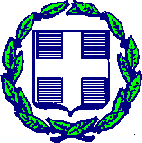    ΕΛΛΗΝΙΚΗ ΔΗΜΟΚΡΑΤΙΑ                            (ως προς τον τρόπο διεξαγωγής της συνεδρίασης )   ΠΕΡΙΦΕΡΕΙΑ ΝΟΤΙΟΥ ΑΙΓΑΙΟΥ                                             Ρόδος, 22η  Ιανουαρίου  2021Ν.Π.Δ.Δ. ΣΧΟΛΙΚΗ ΕΠΙΤΡΟΠΗ                                                            Α. Π. 13Β/ΘΜΙΑΣ ΕΚΠ/ΣΗΣ Δ Η Μ Ο Υ  Ρ Ο Δ Ο ΥΣΥΝΕΔΡΙΑΣΗ:  1Η / 28.1.2021	  Ταχ.Δ/νση      : Νέα Αγορά – 1ος όροφος                          Γραφείο 26 – 85100 Ρόδος                                                 Πληροφορίες. :  Ειρήνη Δοντά    Τηλέφωνο      : 2241030808   Ηλεκ/κό Ταχ  : bsxoliki@rhodes.gr Π  Ρ Ο Σ  Κ  Λ  Η  Σ  ΗΤην  28η  Ιανουαρίου 2021, ημέρα της εβδομάδας  Πέμπτη και ώρα 15:30   καλείστε να συμμετέχετε σε Τακτική Συνεδρίαση του Διοικητικού  Συμβουλίου μέσω τηλεδιάσκεψης για λόγους διασφάλισης της δημόσιας υγείας   σύμφωνα με τις διατάξεις των Άρθρων 65 και 67 του Ν.3852/2010 (ΦΕΚ Α’ 87/2010), όπως αντικαταστάθηκε με το Άρθρο 74 του Ν.4555/2018 (ΦΕΚ Α’ 133/2018), των Άρθρων 95 και 96, Παρ. 02 & 03 του Ν.3463/2006, σύμφωνα με τα διαλαμβανόμενα στις Εγκυκλίους 18318/13.03.2020, 40/31-03-2020 και 163/29.05.2020 του Υπουργείου Εσωτερικών καθώς και τους Ν.4682/2020 (ΦΕΚ Α΄76/3.4.2020 και Ν.4684/2020 (ΦΕΚ 86/25-04-2020) που αφορούν στην κύρωση των ανωτέρω Π.Ν.Π αντίστοιχα ,  την ΚΥΑ 429/12.3.2020 (ΦΕΚ 850 Β) και το Άρθρο 1 αυτής που ορίζει ότι «Με την τηλεδιάσκεψη δίνεται η δυνατότητα σε ένα ή περισσότερα ή σε όλα τα μέλη ενός συλλογικού οργάνου, αλλά και σε πρόσωπα που συμμετέχουν ή καλούνται από συλλογικά όργανα, να λαμβάνουν μέρος σε μία διάσκεψη χωρίς να είναι απαραίτητη η φυσική τους παρουσία στο χώρο συνεδρίασης των υπόλοιπων μελών του συλλογικού οργάνου», καθώς και τις εκδοθείσες υγειονομικές διατάξεις και ειδικότερα του ‘Αρθρου 12, της Κοινής Υπουργικής Απόφασης αρ. Δ1α/ΓΠ οικ.30612/16.05.2020 (Β΄1869) και την παρ. 03 του Άρθρου 14 της Κοινής Υπουργικής Απόφασης οικ. Δ1α/Γ.Π. οικ.32009/23.05.2020 (Β 1988) και της εγκυκλίου του Υπουργείου Εσωτερικών  20764/07-11-2020, για συζήτηση και λήψη απόφασης, για τα παρακάτω  θέματα Ημερήσιας Διάταξης:        1.Τροποποίηση της υπ’ αριθ. 67/14.10.2019 (ΑΔΑ: ΩΕΒΞ465Ν6Δ-ΛΔΘ) απόφασης του Δ.Σ. της Σχολικής Επιτροπής Β΄θμιας Εκπαίδευσης Δήμου Ρόδου περί «Συγκρότηση σε Σώμα του Διοικητικού Συμβουλίου του ΝΠΔΔ». (Αρ.Πρωτ. 1/22.1.2021)2.Κατανομή  πιστώσεων στις σχολικές κοινότητες μονάδων ή συγκροτημάτων σχολείων B/θμιας Εκπαίδευσης Δήμου Ρόδου για την κάλυψη λειτουργικών τους δαπανών. (Αρ.Πρωτ. 2/22.1.2021)3.Αποδοχή επιχορηγήσεων. (Αρ.Πρωτ. 3/22.1.2021)4.Έγκριση Οικονομικού Απολογισμού του ΝΠΔΔ για την διαχειριστική χρήση από 1.1.2020 έως 31.12.2020. (Αρ.Πρωτ. 4/22.1.2021)5.Έγκριση δαπάνης  για την ανανέωση  στο συνδρομητικό πληροφοριακό σύστημα «S-Management» της εταιρίας «ΕΠΑΦΟΣ» , σχετικά με την διαχείριση – οργάνωση- καταγραφή  και έλεγχο των εσόδων & εξόδων της Σχολικής Επιτροπής  και σχολικών κοινοτήτων Β/θμιας Εκπ/σης Δήμου Ρόδου , για το οικονομικό έτος 2021. (Αρ.Πρωτ. 5/22.1.2021)6.Τροποποίηση της υπ΄αριθ. 20/27.3.2015 απόφασης Δ.Σ. του ΝΠΔΔ περί ΄΄Παρακράτηση ποσών για την επιστροφή Εγγυήσεων καλής εκτέλεσης των όρων των συμβάσεων για την  εκμίσθωση των σχολικών κυλικείων μονάδων ή συγκροτημάτων Σχολείων Β/θμιας Εκπ/σης Δήμου Ρόδου΄΄.(Αρ.Πρωτ. 6/22.1.2021)7.Εκτέλεση της υπ΄αριθ.  333/2020 (ΑΔΑ: 6ΚΦΧΩ1Ρ-ΚΓ4) Απόφασης Δημοτικού Συμβουλίου περι ΄΄ Ρυθμίσεις για τα μισθώματα κυλικείων στα Δημόσια Σχολεία Πρωτοβάθμιας και Δευτεροβάθμιας εκπαίδευσης Δήμου Ρόδου΄΄ .(Αρ.Πρωτ. 7/22.1.2021)8.Ορισμός τριμελούς επιτροπής για την καταστροφή άχρηστων αντικειμένων του 5ου Γυμνασίου  Ρόδου. (Αρ.Πρωτ. 8/22.1.2021)9.Έγκριση δαπάνης και τεχνικών προδιαγραφών , για την εκτέλεση του έργου «Επισκευή επιχρισμάτων και χρωματισμός στο Λύκειο Κρεμαστής », ενδεικτικού προϋπολογισμού εργασιών 4.997,20 € συμπεριλαμβανομένου του ΦΠΑ 24% ). (Αρ.Πρωτ. 10/22.1.2021)10.Έγκριση δαπάνης και τεχνικών προδιαγραφών , για την εκτέλεση του έργου «Επισκευές αίθουσας και περιβάλλοντα χώρου στο 4ο Γυμνάσιο Ρόδου», ενδεικτικού προϋπολογισμού εργασιών 7.192,00 € συμπεριλαμβανομένου του ΦΠΑ 24% ). (Αρ.Πρωτ. 12/22.1.2021)                                                                         O ΠΡΟΕΔΡΟΣ                                                                  της Σχολικής Επιτροπής Β/θμιας Εκπαίδευσης                                                                                 Δήμου  ΡΟΔΟΥ                                                                                    ΣΑΒΒΑΣ ΧΡΙΣΤΟΔΟΥΛΟΥΠΙΝΑΚΑΣ ΑΠΟΔΕΚΤΩΝ  Ι                                                                 Σημείωση: Παρακαλούμε τα μέλη να μας ενημερώσουν έγκαιρα σε περίπτωση ενδεχόμενης διαφωνία με την δια περιφοράς διαδικασία λήψης των αποφάσεων. ΠΙΝΑΚΑΣ ΑΠΟΔΕΚΤΩΝ ΙΙ1.   Δήμαρχο Ρόδου 2.   Αντιδήμαρχο Παιδείας, Προσχολικής Αγωγής , Οικολογίας  , Ισότητας , & Μετανάστευσης 3.   Νομική Υπηρεσία 4.   Δημοτικές Παρατάξεις5.   Γραφείο Τύπου ( για προώθηση στα Μ.Μ.Ε.)6.   Γραφείο Ιστοσελίδας (για ανάρτηση 7.   Δ/ντες  Σχολικών  μονάδων : 5ο Γυμνάσιο Ρόδου , ΓΕΛ Κρεμαστής  &  4ο Γυμνάσιο Ρόδου  ΠΡΟΣ :  Όπως ο Πίνακας Αποδεκτών                                 Ι & ΙΙ 1. Τα τακτικά μέλη κ.κ.1.  Σάββας Χριστοδούλου ( Πρόεδρος)2.  Ευδοκία Πάττα – Αποστολίδη (Αντιπρόεδρος)3.  Σπυρίδων Σπυρόπουλος  4.  Βασίλειος Μανέττας   5.   Γεώργιος Τσαρούχας 6.  Βασιλική Μπαρδοπούλου7.  Αθηνά Σαββίδη8.   Δημήτριος Κλαδογένης   9.  Πολυξένη  Χατζημάρκου 10. Μαρία Παπαβασιλείου  11. Παναγιώτης Χατζηπλής 12. Μαρία Τσέλιου 13. Δημήτριος Γρηγοριάδης 14. Σοφία Καραγιαννίδου             15. Ιπποκράτης Σοφός  2. Τα αναπληρωματικά μέλη ( για ενημέρωση )  κ.κ. 1.  Σάββας Καραταπάνης 2.  Παναγιώτης Σταμάτης  3.  Βασίλειος Παπαοικονόμου 4.  Νικόλαος Καραμαρίτης  5.  Εμμανουήλ Παπαθεοδωράκης  6.  Καθολική Σπάρταλη   7.  Ελένη Καραγιάννη  8.  Μαρία Μαλλιάκα9.  Μαρία Κυπριώτη 10.Στελλα Παπακωνσταντίνου  11. Καλλιόπη Ντούνια 12. Χριστίνα Γεωργίου13. Εμμανουήλ Τσακογιάννης14. Κωνσταντίνος Κώτης15. Ιωάννα Γονιδάκη 